          Règlement intérieur jeunes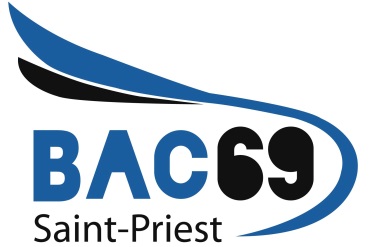 Je porte une tenue propre et adaptée aux sports en salle. Il est fortement conseillé de s’équiper de chaussures adaptées à la pratique du badminton.Je respecte le matériel du club (filets et poteaux) en cours de jeu et je participe au montage et démontage des équipements en début ou fin de la séance.Je participe volontairement au balayage des terrains en fin de séance afin de laisser les installations dans leur état initial.Je ramasse mes volants après mon match et je les range dans les boites. Lorsque je m'inscris, je m'engage à être assidu(e).Le club se décharge de toute responsabilité en cas de vol ou de perte d'effets personnels que ce soit dans les vestiaires, l’enceinte ou les extérieurs du gymnase.Je m'inscris aux tournois selon la procédure d’inscription en vigueur dans le club, et je ne peux annuler ma participation à un tournoi que sur présentation d’un certificat médical Toute inscription ne passant pas par le responsable des tournois sera à ma charge.Le club prend à sa charge les frais d’inscriptions aux tournois et fournit les volants en plume.Le bureau peut se réunir afin de prononcer une sanction disciplinaire à l’encontre d’un membre ne respectant pas le présent règlement intérieur. La sanction peut aller de la suspension temporaire de séance jusqu’à l’exclusion définitive du club. La décision disciplinaire sera notifiée par lettre avec AR auprès de l’intéressé(e). Toute exclusion n’entraînera pas le remboursement de l’adhésion.Je déclare avoir pris connaissance du règlement intérieur du club et m'engage à le respecter sous peine de sanction disciplinaire, d'exclusion ou de non renouvellement d’inscription par le bureau du BAC ST PRIEST.Date :	Nom, Prénom et Signature :